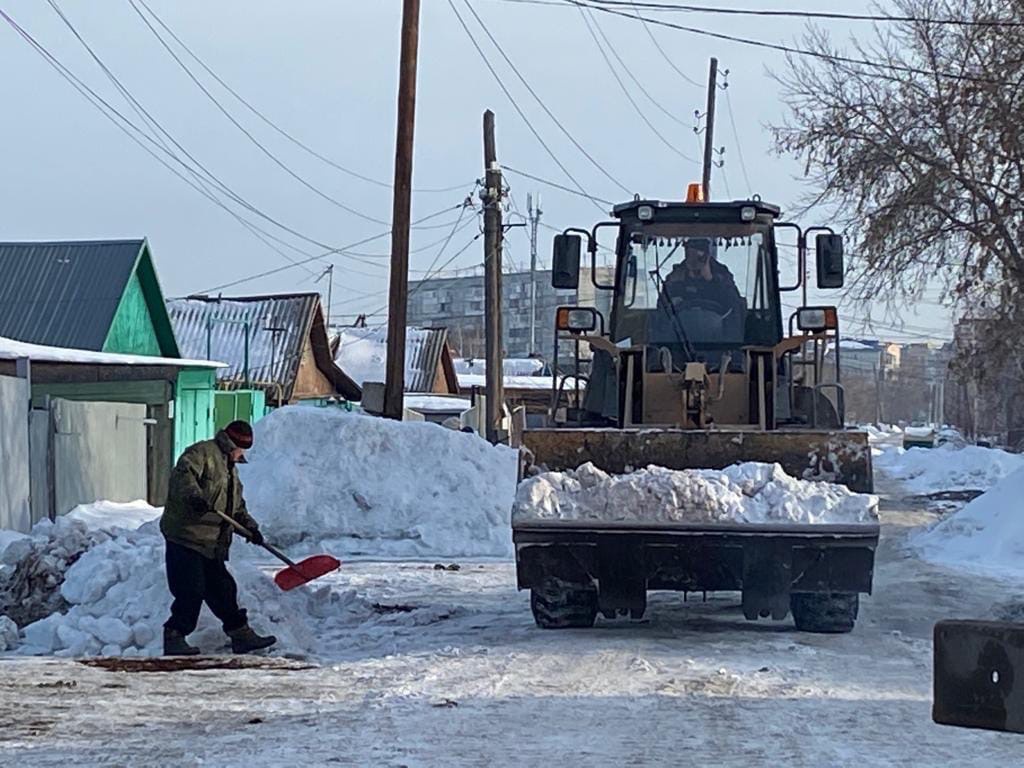 ПАМЯТКАДЕЙСТВИЯ ПРИ УГРОЗЕ И ЗАТОПЛЕНИИ НАСЕЛЕННЫХ ПУНКТОВКак предупредить подтопление:• Оценить границы возможного подтопления;• Очистить придомовую территорию от снега;• Сделать водоотводы от вашего дома в сточные канавы или водоперепускные трубы (коллекторы);• Очистить существующие водоотводы (лотки), находящиеся на придомовой территории или рядом с ней от снега, льда, мусора;• При обнаружении неисправности водоперепускных труб (коллекторов) вблизи вашего дома (забития снегом, льдом, мусором) — обратиться в службу 112 с сотовых аппаратов.• Предусмотреть водооткачивающие средства: бытовые электронасосы (по возможности), ведра, лопаты и т.д.Все ответственные службы района будут круглосуточно работать над ликвидацией последствий снегопадов и предотвращением возможных последствий паводка. Во избежание чрезвычайных ситуаций мы просим вас подключиться к этой работе и произвести самостоятельную очистку и, по возможности, вывоз снега.На случай подтопления:• Сообщить о ситуации обратиться в службу 112 с сотовых аппаратов;• Определить возвышенные, редко затапливаемые места, расположенные в непосредственной близости от места проживания, и кратчайшие пути движения к ним;• Приготовить заранее личные документы (паспорта, свидетельства и т.п.) на всех членов семьи;• Заблаговременно поднять продукты из погребов и подвалов;• Переместить ценные вещи на верхние этажи или чердак дома;• Заранее обговорить с родственниками или знакомыми возможность временного проживания на период подтопления.В случае необходимости Вы будете эвакуированы в пункт временного размещения.На случай эвакуации:• Выключите электричество, газ, воду, погасите огонь в отопительных печах;• Закройте окна и двери;• Возьмите с собой личные документы, деньги, ценные вещи, необходимую одежду (особенно для маленьких детей), по возможности — продукты питания;• Не паникуйте, строго выполняйте все требования спасателей.Самостоятельно выбираться из подтопленного района рекомендуется только при непосредственной угрозе жизни и здоровью, а также при необходимости оказания скорой медицинской помощи пострадавшим.